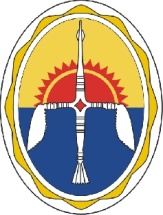 КРАСНОЯРСКИЙ КРАЙЭВЕНКИЙСКИЙ МУНИЦИПАЛЬНЫЙ РАЙОНЧИРИНДИНСКИЙПОСЕЛКОВЫЙ СОВЕТ ДЕПУТАТОВРЕШЕНИЕ5 созыв16 сессия«23» июня  2022 года                         № 69                                         п. Чиринда О создании муниципального дорожного фонда поселка Чиринда В соответствии со статьей 179.4 Бюджетного кодекса Российской Федерации, Федеральным законом от 06.10.2003 № 131-ФЗ «Об общих принципах организации местного самоуправления в Российской Федерации», Федеральным законам от 08.11.2017 № 257-ФЗ «Об автомобильных дорогах и о дорожной деятельности в Российской Федерации и о внесении изменений в отдельные законодательные акты Российской Федерации», на основании Устава поселка Чиринда, Чириндинский поселковый Совет депутатовРЕШИЛ:1. Решение Чириндинского поселкового Совета депутатов от 03.12.2013г. №45 «О создании муниципального дорожного фонда п. Чиринда» признать утратившим силу.2. Создать   муниципальный  дорожный  фонд поселка Чиринда.3. Утвердить   Порядок   формирования   и   использования   бюджетных   ассигнований   муниципального   дорожного  фонда поселка Чиринда согласно приложению.4. Настоящее Решение вступает в силу со дня, следующего за днем его официального опубликования в периодическом печатном издании «Официальный вестник Эвенкийского муниципального района».Председатель Чириндинского поселкового Совета депутатов.Глава поселка Чиринда                                                               М.А. ДемьяноваПриложениек решению Чириндинского поселкового Совета депутатовот 23.06.2022 г. № 69Порядокформирования и использования бюджетных ассигнований муниципального дорожного фонда поселка Чиринда1. Настоящий порядок определяет порядок формирования и использования бюджетных ассигнований муниципального дорожного фонда поселка Чиринда. 2. Муниципальный дорожный фонд поселка Чиринда Эвенкийского муниципального района Красноярского края, подлежащая использованию в целях финансового обеспечения дорожной деятельности в отношении автомобильных дорог общего пользования местного значения (далее – дорожный фонд). Средства дорожного фонда имеют целевое назначение и не подлежат изъятию или расходованию на нужды, не связанные с обеспечением дорожной деятельности.3. Объем бюджетных ассигнований дорожного фонда поселка Чиринда Эвенкийского муниципального района Красноярского края утверждается решением Чириндинского поселкового Совета депутатов о бюджете на очередной финансовый год (очередной финансовый год и плановый период) в размере не менее прогнозируемого объема доходов бюджета поселка Чиринда от:1) отчислений по дифференцированному нормативу в бюджет от акцизов на автомобильный бензин, прямогонный бензин, дизельное топливо, моторные масла для дизельных и (или) карбюраторных (инжекторных) двигателей, производимые на территории Российской Федерации, подлежащих зачислению в местный бюджет;2) использования имущества, входящего в состав автомобильных дорог общего пользования местного значения поселка Чиринда;3) платы за оказание услуг по присоединению объектов дорожного сервиса к автомобильным дорогам общего пользования местного значения поселка Чиринда;4) денежных средств, поступающих в местный бюджет, от уплаты неустоек (штрафов, пеней), а также от возмещения убытков муниципального заказчика, взысканных в установленном порядке в связи с нарушением исполнителем (подрядчиком) условий муниципального контракта или иных договоров, финансируемых за счет средств дорожного фонда поселка Чиринда, или в связи с уклонением от заключения такого контракта или иных договоров;5) поступлений в виде субсидий, субвенций из бюджетов бюджетной системы Российской Федерации на финансовое обеспечение дорожной деятельности в отношении автомобильных дорог общего пользования местного значения поселка Чиринда;6) безвозмездных поступлений, в том числе добровольных пожертвований, от физических и юридических лиц на финансовое обеспечение дорожной деятельности в отношении автомобильных дорог общего пользования местного значения поселка Чиринда;7) государственной пошлины за выдачу специального разрешения на движение по автомобильным дорогам общего пользования местного значения транспортного средства, осуществляющего перевозки опасных, тяжеловесных и (или) крупногабаритных грузов;8) платы в счет возмещения вреда, причиняемого транспортными средствами, осуществляющими перевозки тяжеловесных грузов по автомобильным дорогам общего пользования местного значения поселка Чиринда;9) денежных средств, внесенных участником конкурса или аукциона, проводимых в целях заключения муниципального контракта, финансируемого за счет средств дорожного фонда поселка Чиринда, в качестве обеспечения заявки на участие в таком конкурсе или аукционе в случае уклонения участника конкурса или аукциона от заключения такого контракта и в иных случаях, установленных законодательством Российской Федерации;10) передачи в аренду земельных участков, расположенных в полосе отвода автомобильных дорог общего пользования местного значения поселка Чиринда;11) предоставления на платной основе парковок (парковочных мест), расположенных на автомобильных дорогах общего пользования местного значения поселка Чиринда;12) платы по соглашениям об установлении частных сервитутов в отношении земельных участков в границах полос отвода автомобильных дорог общего пользования местного значения в целях строительства (реконструкции), капитального ремонта объектов дорожного сервиса, их эксплуатации, установки и эксплуатации рекламных конструкций;13) платы по соглашениям об установлении публичных сервитутов в отношении земельных участков в границах полос отвода автомобильных дорог общего пользования местного значения в целях прокладки, переноса, переустройства инженерных коммуникаций, их эксплуатации;14) субсидий из дорожного фонда Красноярского края на формирование дорожного фонда.15) части налога на доходы физических лиц в сумме, определённой решением о бюджете поселения на очередной финансовый год и плановый период;16) прочих межбюджетных трансфертов, передаваемых бюджетам поселкових поселений из районного бюджета.4. Безвозмездные перечисления, в том числе добровольные пожертвования, в местный бюджет поселка Чиринда от физических и (или) юридических лиц на финансовое обеспечение дорожной деятельности в отношении автомобильных дорог общего пользования местного значения поселка Чиринда, а также капитального ремонта и ремонта дворовых территорий многоквартирных домов, проездов к дворовым территориям многоквартирных домов, расположенных в границах поселка Чиринда, осуществляются на основании соглашения (договора) между администрацией поселка Чиринда и физическим или юридическим лицом.5. Бюджетные ассигнования дорожного фонда поселка Чиринда используются на:1) проектирование, строительство, реконструкцию автомобильных дорог общего пользования местного значения и искусственных сооружений на них (включая разработку документации по планировке территории в целях размещения автомобильных дорог, инженерные изыскания, разработку проектной документации, проведение необходимых государственных экспертиз, выкуп земельных участков и подготовку территории строительства);2) капитальный ремонт и ремонт автомобильных дорог общего пользования местного значения и искусственных сооружений на них (включая проектирование соответствующих работ и проведение необходимых государственных экспертиз);3) содержание автомобильных дорог общего пользования местного значения и искусственных сооружений на них, на приобретение инертных и горюче-смазочных материалов;4) выполнение научно-исследовательских, опытно-конструкторских и технологических работ;5) обеспечение мероприятий по безопасности дорожного движения;6) капитальный ремонт и ремонт дворовых территорий многоквартирных домов, проездов к дворовым территориям многоквартирных домов;7) предоставление субсидий юридическим лицам, индивидуальным предпринимателям в целях возмещения затрат в связи с выполнением работ в сфере дорожного хозяйства;9) инвентаризацию и паспортизацию объектов дорожного хозяйства, оформление права муниципальной собственности поселка Чиринда на объекты дорожного хозяйства и земельные участки, на которых они расположены.6. Использование бюджетных ассигнований дорожного фонда поселка Чиринда) осуществляется в соответствии с решением Чириндинского поселкового Совета депутатов о бюджете на очередной финансовый год (очередной финансовый год и плановый период). Бюджетные ассигнования дорожного фонда, не использованные в текущем финансовом году, направляются на увеличение бюджетных ассигнований дорожного фонда в очередном финансовом году.7. Объем бюджетных ассигнований дорожного фонда подлежит корректировке в очередном финансовом году с учетом разницы между фактически поступившим в отчетном финансовом году и прогнозировавшийся при его формировании объемом доходов бюджета поселка Чиринда, установленных пунктом 3 настоящего Порядка.Под фактическим объемом бюджетных ассигнований дорожного фонда понимаются бюджетные ассигнования дорожного фонда в соответствии с утвержденной сводной бюджетной росписью бюджета поселка Чиринда по состоянию на 31 декабря отчетного года.8. Главный распорядитель (главные распорядители) бюджетных средств дорожного фонда определяются решением Чириндинского поселкового Совета депутатов) о бюджете на очередной финансовый год (очередной финансовый год и плановый период).9. Ежеквартальный и годовой отчеты об использовании бюджетных ассигнований дорожного фонда обеспечивают главный распорядитель (главные распорядители) бюджетных ассигнований дорожного фонда в сроки, установленные для представления отчета об исполнении бюджета поселка Чиринда и по форме, установленной Администрацией Эвенкийского муниципального района Красноярского края.10. Контроль за формированием и использованием средств дорожного фонда поселка Чиринда осуществляет Администрация поселка Чиринда в соответствии с действующим законодательством и муниципальными правовыми актами.11. Ответственность за целевое использование средств дорожного фонда несут главные распорядители и получатели средств дорожного фонда в установленном законом порядке.12. Бюджетные ассигнования дорожного фонда подлежат возврату в бюджет поселка Чиринда в случае установления их нецелевого использования, влекущего ответственность, установленную действующим законодательством Российской Федерации.